Муниципальное дошкольное образовательное учреждение детский сад «Ласточка» муниципального района город Нерехта и Нерехтский район Костромской области             Конспект непосредственно образовательной деятельности                      Образовательная область « Социализация»Тема: «Мой любимый город»                                         старший дошкольный возраст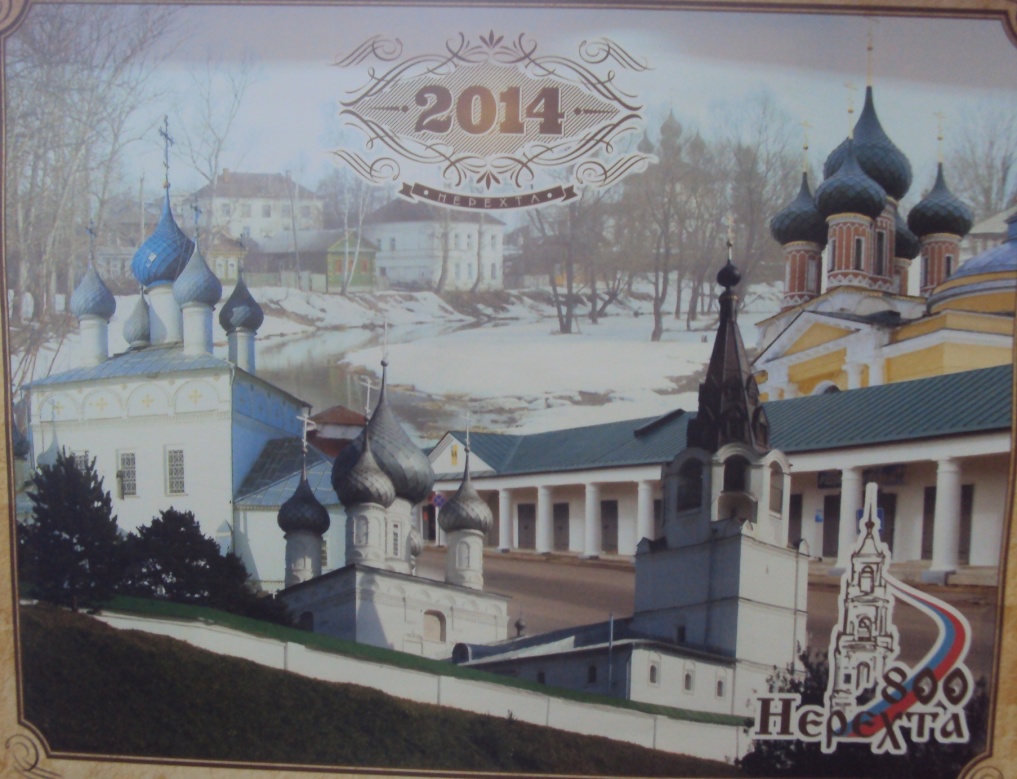                                                Подготовила:                                                            Комякова Т.Н. старший воспитатель ДОУ2014Программное содержание: Уточнить знания детей о стране, в которой они живут, о родном городе Нерехта , его достопримечательностях. Знать свой домашний адрес.Развивать любознательность, расширять кругозор, обогащать и активизировать словарь. Прививать любовь к родному городу.Воспитывать аккуратность при работе с бумагой, клеем.Ход :Воспитатель: Ребята, как называется страна, в которой мы живём?Дети: Мы живём в России.Воспитатель: На каком языке мы с вами разговариваем?Дети: Мы разговариваем на русском языке.Воспитатель: В каждой стране есть свой главный город или столица. Россия это страна. А как называется столица России? Дети: Столицей России является Москва.Воспитатель: Правильно, ребята. Мы с вами живём в России. И в нашей стране есть очень много городов и областей. А как называется наш город, в котором ,мы живём? Дети: Наш город называется город  НерехтаВоспитатель: А в какой области он находится? Дети: город  Нерехта  находится в  Костромской  области.Воспитатель: Ребята, вспомните и скажите, почему наш город назвали так? Почему он называется город Нерехта? Дети: Название городу дала протекающая через него речка НерехтаВоспитатель: Правильно ребята.  А как называют жителей нашего города? Дети: Жителей нашего города называют Нерехтчанами.Воспитатель: Ребята, а вы любите свой город Ответы детейВоспитатель:  Почему?Ответы детейВоспитатель: Я тоже, ребята люблю свой город, потому что здесь я родилась и выросла, здесь живут мои родственники, знакомые, друзья. Я когда уезжаю куда – нибудь, то скучаю по родным местам и  хочется скорее  вернуться домой.  И мне  ребята очень нравится стихотворение «Нерехта»Мой город  юный   и старинный,
Уютный, светлый и родной,
Он  то   -  серьезный, строгий,  чинный,
То неуемный и простой.
Его проспекты вдаль    стремятся,
А переулки тихо спят.
Березки в реченьку     глядятся,
На клумбах бархатцы    горят.
Здесь рядом выглядят   логично
Высотный дом и теремок.
Зовет так нежно   и привычно
Нас колокольный голосок.
Когда негаданно -нежданно
Меня окликнут, я скажу:
Я здесь живу, я - Нерехтчанка,
И  этим очень дорожу.
Мой юный друг, наследник     милый, 
Ты эти строчки сохрани
И город свой, такой   красивый,
Оберегай, лелей, храни!Место, где мы родились и есть Родина. Мы любим наш дом, нам хорошо среди друзей. Недаром говорится «Всякому мила своя сторона» «Своя земля и в горе мила» «Везде хорошо, а дома лучше»Любить можно только, то что хорошо знаешь. Чем больше мы будем знать о нашем городе, тем  будем больше его любить. Давайте сейчас посмотрим  фильм о нашем городе,  каким он был раньше, как он выглядел.Демонстрация  презентации   старинная  Нерехта.Ребята, нам с вами нравится жить  в нашем городе. А сейчас давайте встанем, и поиграем, и вы покажете как вы живёте.Физкультминутка «Как живёшь?»Как живёшь?Вот так! ( с настроением показать большой палец)А плывёшь?Вот так! (любым стилем)А бежишь? Вот так! (согнув руки, топая ногами)Вдаль глядишь?Вот так! ( руки  биноклем к глазам)Ждёшь обед?Вот так! ( поза ожидания, подперев подбородок руками)Машешь вслед?Вот так! ( помахать)Ночью спишь?Вот так! ( руки под щёчку)А шалишь?Вот так!Вот так мы с вами здорово живём в нашем городе.Садитесь на свои места, и я вас ребята приглашаю попутешествовать по нашему современному городу, как он красиво выглядит сейчас.Демонстрация  презентации  современной НерехтыВоспитатель:   Ребята, скажите вам понравился фильм? Как наш город изменился, как он вырос, какой он стал красивый.Воспитатель:  А теперь, ребята, я вам предлагаю поиграть в игру «Назови правильно» Перед вами фотографии на которых изображены места или здания нашего города и вам нужно  сказать, чем люди там могут заниматься.Игра «Назови правильно»Дети называют здания и отвечают на вопросы.Воспитатель:  Молодцы, ребятки, я теперь знаю, что вы знаете, много  интересного про наш город. А теперь я вам предлагаю  сделать из бумаги дома, мы  потом соберём все работы, и у нас получится улица нашего города. Дома мы будем делать способом «оригами»Выполнение работ. Воспитатель:  Посмотрите, ребята, какие красивые у нас получились дома, и какая длинная улица  вышла у нас. Молодцы.